Accreditatie aanvraag MSD Academy –Virtueel Congres Begin Goed Zorg GoedVrijdag 25 juni 2021Algemene uitlegDe 7e editie van onze 2-daagse MSD Academy nascholing Begin Goed Zorg Goed voor palliatieve teams in de ziekenhuizen en zorggroepen, zou hebben plaatsgevonden, klassikaal, op 22 en 23 januari 2021 op locatie.Helaas laat de COVID-19 pandemie dit niet toe. Daarom hebben wij gekozen voor een andere versie, namelijk een Virtueel Congres. Op vrijdag 22 januari heeft dag één plaatsgevonden. Voor deze dag is accreditatie reeds verleend (5 punten door ABAN, V&VN en VSR).Op vrijdag 25 juni vindt het vervolg met een dagprogramma plaats. Voor deze dag vragen wij graag ook accreditatie aan.Vorm:Virtueel 1 daags Congres 25 juni 2021. Deze nascholing zou een tweedaagse nascholing op locatie zijn. Vanwege COVID-19 is gekozen voor een Virtueel Congres vorm van twee keer één dag. Doelgroep deelnemers: allen lid van een palliatief team in het ziekenhuisOncoloog, hematoloog, longartsVerpleegkundige, Verpleegkundig specialistAnesthesioloog of geriater (deze zijn lid van een palliatief team in een ziekenhuis)Zorg manager (palliatieve/oncologische) afdeling ziekenhuisInleiding Programma van deze dagenDe huidige stand van zaken & samenwerking van het palliatieve teamMet als thema’s:Wetenschappelijk onderzoek;Aandacht voor de zorgverleners;Financiering;Complementaire zorg;Integrative Medicine;Omgaan met verschillende culturen en religies;Advance Care planning.In een virtueel congres zullen plenaire sessies gegeven worden, afgewisseld met in de middag een interactieve workshop. Interactie is mogelijk via een live chatverbinding op het platform. Via deze chat verbinding krijgen de digitale deelnemers de mogelijkheid tot het stellen van vragen. Deze vragen worden door de moderator live opgepakt en besproken met één van de sprekers.Door het programma heen vinden er ‘poll-vragen’ plaats, zodat we weten dat deelnemers nog steeds aanwezig zijn. Aan het eind van het Virtueel Congres kunnen we altijd zien, wie er aanwezig is geweest en wie niet.Doelstellingen: Optimalisatie palliatief teamCommunicatieSymptoom managementFinancieringZorg rondom levenseindeInbedding palliatieve zorg in het ziekenhuisSprekers 25 juniDr. G.J.M. Herder, Meander MC Amersfoort. Voorzitter en LongartsProf.dr. L. Van Zuylen, Hoogleraar Klinische Palliatieve Zorg, internist-oncoloogR. El Aissati-Caldwell, Verpleegkundig specialist palliatieve zorgJ. Prins, verpleegkundig specialist, Ziekenhuis Gelderse Vallei, EdeE. van Lummel, Arts onderzoeker en coördinator Advance Care Planning gesprekken, Ziekenhuis Gelderse Vallei, EdeHelen Dowling Academie/Instituut. Renate Koers. S. de Hosson, longarts Wilhelmina Ziekenhuis, AssenProgramma vrijdag 25 juni09.15-09.45 uur	Deelnemers Inloggen en ontvangst digitale lobby09.45-10.00 uur	Opening Dagvoorzitter,			Dr. G.J.M. Herder, longarts Meander MC, Amersfoort  10.00-11.00 uur	Presentatie plenair (presentatie en spreker in beeld)“De waarde van de surprise question in de praktijk”  Prof.dr.L. van Zuylen, hoogleraar Klinische Palliatieve Zorg,internist-oncoloog, Amsterdam UMC, samen metR. El Aissati-Caldwell, verpleegkundig specialist palliatieve zorg Amsterdam UMC.  11.00-11.15 uur 	Pauze (15 min)11.15-12.30 uur	Presentatie plenair (presentatie en spreker in beeld)“Advance Care Planning”  J. Prins, verpleegkundig specialist Ziekenhuis Gelderse Vallei te Ede en Eline van Lummel, AOI Ziekenhuis Gelderse Vallei te Ede 12.30-13.15 uur 	Lunchpauze (45 min)13.15-14.30 uur	Uiteen in 3 digitale sub-sessies. Interactief (presentatie en spreker in beeld)			Workshop Mentaal Fit 2.0Helen Dowling Academie/Instituut	14.30-14.45 uur 	Pauze (15 min)14.45-15.30 uur	Presentatie Plenair (presentatie en spreker in beeld)“Eind Goed, al goed?” Sander de Hosson, longarts Wilhelmina Ziekenhuis te Assen15.30-15.45 uur	Afronding door dagvoorzitter Dr. G.J.M. Herder Locatie: Studio in GarderenFormatAccreditatie aanvraag voor ABAN, V&VN en VSRVirtueel Congres (live broadcasting) via de MSD AcademyDuur: 6 uur (inclusief 45 min lunchbreak en 2x 15 minuten pauzes)Mogelijkheid tot het stellen van vragen vanuit de deelnemers (live chatfunctie op het platform), gemonitord door de dagvoorzitterWorkshop interactief, live chat functie op platform en live vragen stellen in de digitale sub-sessiesTussendoor zullen we poll-vragen stellen.EindtoetsDe eindtoets zal binnen de MSD Academy na het Congres zichtbaar zijn voor de deelnemers. Zodra deze succesvol (minimaal 70% van de vragen correct beantwoord) afgerond is, kan de accreditatie toegekend worden. Volgens de richtlijnen krijgt de deelnemer nog 2 herkansingen bij een resultaat van >70%.Deelname bevestigingAan de backend van het platform kunnen wij zien of de eindtoets succesvol is afgerond. Wij kunnen aan de backend ook zien of de deelnemers het gehele congres hebben gevolgd. Alleen de deelnemers die het gehele congres digitaal gevolgd hebben ontvangen de eindtoets. Dit zal ook door de voorzitter aan het begin en aan het eind gezegd worden.Abstracts MSD Academy nascholing ‘Begin Goed Zorg Goed‘ van de sprekersHieronder volgen abstracts, geschreven door de sprekers zelf, presentaties volgen later. Vanwege drukte in de ziekenhuizen, verandering van klassikaal op locatie naar virtuele vorm worden presentaties opnieuw aangepast en verbeterd.Presentatie: “De waarde van de surprise question in de praktijk”Prof.dr.L. van Zuylen, hoogleraar Klinische Palliatieve Zorg, internist-oncoloog, Amsterdam UMC, samen met R. El Aissati-Caldwell, verpleegkundig specialist palliatieve zorg Amsterdam UMC. De aandacht voor het levenseinde is in het ziekenhuis nog te vaak beperkt tot de tijd heel kort voor het overlijden. Om de arts en verpleegkundigen te helpen zich bewust te worden van een beperkte levensverwachting is internationaal de surprise question (SQ) geïntroduceerd. De zorgverlener stelt bij zichzelf de vraag: ‘Zou ik verbaasd zijn als deze patiënt binnen een jaar is overleden?’ Als het antwoord is: ‘Nee, ik ben niet verbaasd als deze patiënt binnen een jaar overlijdt’, dan is het belangrijk het gesprek over de wensen en verwachtingen van patiënt en naasten over het leven en het levenseinde niet langer uit te stellen. Het Kwaliteitskader Palliatieve Zorg adviseert de SQ in te zetten als een signaal om de palliatieve zorgbehoefte te gaan evalueren. In de presentatie zal aandacht zijn voor de betrouwbaarheid van de SQ op grond van de literatuur en voor het gebruik van de SQ door artsen en door verpleegkundigen. Aan de hand van casuïstiek zullen de deelnemers vervolgens ervaringen met de inzet van de SQ uitwisselen en worden de voordelen en de beperkingen van de SQ met elkaar gedeeld. Presentatie: “Advance Care PlanningJ. Prins, verpleegkundig specialist, samen met Eline van Lummel, arts-onderzoeker en coördinator Advance Care Planning gesprekken; Ziekenhuis Gelderse Vallei Vallei te Ede.Onderstaand de inhoud; maar zie ook de bijgevoegde presentatie.Casus Introductie ACP gesprekken in Ziekenhuis Gelderse Vallei Introductie door Dave Tjan – anesthesioloog-intensivist (filmpje) Uitleg ACP ZGV Meerwaarde van ACP Gesprekshandleiding Overzicht huidige cijfers Hoeveel gesprekkenEvaluaties van gesprekken Waarom zou je ACP gesprekken voeren? En waar loop je tegen aan?Maatschappelijke context – discussieHoe kunnen we er voor zorgen dat ACP meer aandacht krijgt? In welke vorm? Rol ACP in de keten? Workshop. “Online Workshop Vitale communicate” (3 digitale sub sessies)Het is een interactieve workshop met elementen uit onze tweedaagse training Mentaal Fit.Door Trainers van het Helen Dowling Academie/InstituutResultaten Deelnemers zijn in staat  stress-verhogende communicatiepatronen om te buigen naar energie gevende (vitale) communicatiepatronen:zijn zich bewust van spanning en ontspanning in communicatiepatronen zijn zich bewust van eigen communicatiestijl(en) en de effecten daarvan op anderenherkennen het verschil tussen gelijkwaardige en ongelijkwaardige communicatie en eigen invloed daaropweten welk helpend gedrag ze kunnen inzetten om stress verhogende communicatie- patronen om te buigen naar een vitaal communicatiepatroon.InhoudIn deze workshop verkennen deelnemers,  helpende en belemmerende gedragspatronen in de communicatie en de effecten daarvan op hun stressniveau. Aan de hand van zelf ingebrachte casuïstiek én met behulp van een acteur, wordt er geoefend met gedragsalternatieven. De deelnemers ervaren in een veilige sfeer op welke manier je met kleine aanpassingen in gedrag, een wereld van verschil kunt maken voor jezelf en de ander.Programmawelkom en korte introductie inhoud workshopindividuele reflectieopdracht ontspannen en stressvolle communicatiepatronenopdracht in groepjes: verzamelen casuïstiekkorte toelichting theoretisch model: van Dramadriehoek naar Groeidriehoekoefenen met acteurdelen leeropbrengst en evaluatieafsluitingPresentatie “Eind goed, al Goed“Sander de Hosson, longarts Wilhelmina Ziekenhuis AssenDe patiënt is meer dan zijn ziekte en de mens is meer dan een patiënt. Advance care planning en de aandacht voor palliatieve zorg nemen toe. Terecht, want juist in de palliatieve zorg wordt door vele disciplines samengewerkt om de klachten breed te bestrijden en de wensen en behoeften van de mens centraal te stellen. Sander de Hosson, longarts in Assen zal in deze presentatie ingaan op het belang om advance care planning en existentiële zorg een gelijkelijk belang toe te kennen als een tumorgerichte behandeling. Daarnaast zal hij ingaan op de belangrijke aandachtspunten in de zorg in de stervensfase en de voorbereiding daar op. Met vriendelijke groet,Petra VerebProject Manager E-CME Programs Virtuele Congressen, live webcasts, webinars, e-learningsMSD AcademyMobiel +31 (0) 6 53162835Info telefoon MSD Academy: 0800-0227222Mail to: info@msdacademy.nlwww.msdacademy.nl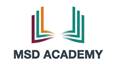 